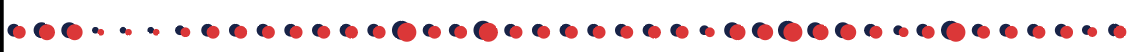 Every leader has a unique path. Let us be your guide.Identify the competency or skill you are looking to develop from the list below and find the programs that will address that skill. Program dates and descriptions are listed in detail throughout this document.Factor I: ThoughtDecision QualityEffective Decision MakingManages ComplexityEffective Decision MakingLeading Change at the First LevelNavigating Difficult ConversationsFactor II: ResultsDirects WorkCoaching & Evaluating PerformanceGoing from Peer to SupervisorDrives ResultsEffective Decision Making	Optimizes Work ProcessesCommunication Skills for Front-Line LeadersTime Management & Personal ProductivityPlans & AlignsTime Management & Personal ProductivityResourcefulnessGoing from Peer to SupervisorTime Management & Personal Productivity	Factor III: People	Builds Effective TeamsUnderstanding Leadership & Team DevelopmentLeading Change at the First LevelBuilds NetworksCommunication Skills for Front-Line LeadersLeveraging Mentorship for GrowthCollaboratesCoaching & Evaluating PerformanceGoing from Peer to SupervisorLeadership is Everyone’s BusinessCommunicates EffectivelyCoaching & Evaluating PerformanceCommunication Skills for Front-Line LeadersNavigating Difficult ConversationsUnderstanding Leadership & Team DevelopmentDevelops TalentCoaching & Evaluating PerformanceDrives Engagement Effective Decision MakingLeading Change at the First Level Leadership is Everyone’s BusinessLeveraging Mentorship for Growth Drives Vision & PurposeLeadership is Everyone’s BusinessInterpersonal SavvyCommunication Skills for Front-Line LeadersLeveraging Mentorship for GrowthNavigating Difficult Conversations Understanding Leadership & Team DevelopmentManages ConflictNavigating Difficult ConversationsPersuadesCoaching & Evaluating PerformanceCommunication Skills for Front-Line LeadersFactor IV: SelfBeing Resilient360 Assessment Feedback SessionGoing from Peer to SupervisorLeading Change at the First LevelCourage360 Assessment Feedback SessionGoing from Peer to SupervisorLeadership is Everyone’s BusinessDemonstrates Self-Awareness360 Assessment Feedback SessionLeveraging Mentorship for GrowthUnderstanding Leadership & Team DevelopmentInstills TrustLeadership is Everyone’s BusinessManages AmbiguityTime Management & Personal ProductivityNimble Learning360 Assessment Feedback SessionSelf-Development360 Assessment Feedback SessionLeveraging Mentorship for GrowthUnderstanding Leadership & Team DevelopmentTime Management & Personal ProductivitySituational AdaptabilityEffective Decision MakingLeading Change at the First LevelNavigating Difficult ConversationsUnderstanding Leadership & Team DevelopmentJan. 30, 2024 | March 15, 2024 | May 21, 2024 | July 10, 2024 | Sep. 17, 2024 | Oct. 24, 2024      9:00 A.M. – 4:00 P.M.Effective leadership starts with you. In this interactive program, you will utilize the DiSC Workplace self-assessment that will help you understand your personal workplace behaviors and priorities. With personalized insights and actionable strategies, you will learn how to adapt to the style of others, ultimately improving engagement and collaboration. Learn about other style types, understand the differences and similarities among styles, and identify strategies to build more high-performance teams to deliver on the mission of your organization. This program will help leaders:Identify the strengths, opportunities, and impacts of your own workplace behaviors.Develop a plan to work more efficiently with others whose workplace behaviors are different from your own.Understand the components of high-performing teams and how to accelerate high performance and results.Competencies Addressed: Builds Effective Teams, Communicates Effectively, Demonstrates Self-Awareness, Interpersonal Savvy, Self-DevelopmentLeveraging Mentorship for GrowthFeb. 7, 2024 | March 26, 2024 | May 30, 2024 | July 30, 2024 | Oct. 1, 2024 | Nov. 7, 2024       9:00 A.M. – 12:00 P.M.This session offers critical training for both first-level leaders and mentors to help start the mentoring relationship on the right track. First-level leaders and your mentors attend this session together and leave with a better understanding of what formal mentoring truly entails. Using a unique process that identifies and leverages preferred styles of coaching, we help you clearly define your unique mentoring relationship. First-level leaders and mentors collaboratively outline the expectations and guidelines for how to best work together during the next six months to foster the first-level leader’s development.This program will help leaders:Gain knowledge and self-awareness to navigate a successful formal mentoring relationship.Assess preferred coaching styles of both mentor and protégé.Work on a real-life challenge or opportunity where goals are established and tactics are developed.Competencies Addressed: Builds Networks, Demonstrates Self-Awareness, Drives Engagement, Interpersonal Savvy, Self-DevelopmentGoing from Peer to SupervisorFeb. 15, 2024 | March 21, 2024 | April 2, 2024 | June 13, 2024 | Aug. 13, 2024 | Oct. 15, 2024  | Nov. 21, 2024            9:00 A.M. – 4:00 P.M.This interactive program guides you through the transformation from individual contributor to leader. Through small group exercises, group discussions, and skill practice, you explore the strategies, behaviors, and critical interactions that help assure an easier transition through this essential rite of passage for those who want to advance into management.This program will help leaders:Understand the issues and challenges of transitioning into a supervisory role.Address how to handle some of the common challenges presented to new supervisors.Become equipped to manage self and team through transition.Competencies Addressed: Being Resilient, Collaborates, Courage, Directs Work, Resourcefulness360 Assessment Feedback SessionMarch 8, 2024 | April 16, 2024 | June 28, 2024 | Aug. 27, 2024 | Oct. 29, 2024 | Dec. 6, 2024       9:00 A.M. – 12:00 P.M.All leaders should take advantage of the "gift of feedback." This is especially true when the feedback is formalized through a 360 Assessment. In this session, you will receive feedback that has been provided by your manager, peers, direct reports, and others. A certified coach will walk you through your feedback and will lay the foundation for the creation of a personalized developmental plan.This program will help leaders:Identify your strengths and improvement areas based on the perception of your raters.Compare your self-perception within the critical competencies as compared to the perception of the other raters.Lay a foundation based on the feedback to start the process of a developmental plan.Competencies Addressed: Being Resilient, Courage, Demonstrates Self-Awareness, Nimble Learning, Self-DevelopmentTime Management & Personal ProductivityJan. 9, 2024 | Feb. 13, 2024 | March 27, 2024 | April 30, 2024 | July 11, 2024 | Sep. 10, 2024 | Nov. 8, 2024 | Dec. 10, 2024         9:00 A.M. – 4:00 P.M.As a leader advancing in an organization, one of the things you quickly realize is that the way you manage your time, tasks, and priorities is in direct correlation with how successfully you, along with your team, will perform. Learning how to invest your time wisely is a critical skill in the workplace, but it is a skill set that is often not directly addressed or prioritized when it comes to investing in professional development. This program will provide techniques, strategies and proven methods that can be applied promptly when you return to your organization, creating an immediate impact in time management and personal productivity levels both at the individual and team levels.This program will help leaders:Plan and prioritize using proven scheduling and time management techniques and methods.Navigate common productivity obstacles in the workplace and in work-from-home environments.Embrace accountability & metrics for sustainable productivity progress and success.Competencies Addressed: Manages Ambiguity, Optimizes Work Processes, Plans & Aligns, Self-Development, ResourcefulnessCommunication Skills for Front-Line LeadersJan. 23, 2024 | Feb. 28, 2024 | April 4, 2024 | May 14, 2024 | July 18, 2024 | Sep. 24, 2024 | Nov. 14, 2024 | Jan. 9, 2025       9:00 A.M. – 4:00 P.M.As professionals, our communication skills are showcased daily through email, meetings, and other forms of written and verbal messaging. Employees at all levels need to be able to communicate ideas effectively to customers, vendors, co-workers, and management, and the variety of communication tools available require us to be more strategic and flexible. This session will provide practice with on-trend skills for expressing yourself clearly and optimizing your professional brand as you move into supervisory and/or managerial roles.This program will help leaders:Showcase your professional “brand” through writing, including crafting routine emails for optimal readability and goodwill.Motivating audience action through behavioral-style messages.Build your team, whether in person or remotely, through effective meetings and other forms of professional engagement.Competencies Addressed: Builds Networks, Communicates Effectively, Interpersonal Savvy, Optimizes Work Processes, PersuadesNavigating Difficult ConversationsJan. 18, 2024 | Feb. 6, 2024 | April 24, 2024 | June 4, 2024 | Aug. 8, 2024 | Oct. 8, 2024 | Dec. 12, 2024 | Jan. 23, 2025 9:00 A.M. – 4:00 P.M.Although difficult conversations are an inevitable part of our lives, many of us prefer to avoid initiating them. We are often concerned about the impact of the conversations on our relationships. Successfully navigating a conversation requires managing your own emotions to calmly work towards resolving issues while building stronger relationships. In this program, you will be asked to identify a conversation in your workplace, and prepare for and practice that conversation. This program will help leaders:Acknowledge the costs to your career and your organization when you choose not to have conversations.Prepare, initiate, and conduct a conversation using a five-step positive conversation model. Identify ways to manage your own emotions and the emotions of others during difficult conversations. Competencies Addressed: Communicates Effectively, Interpersonal Savvy, Manages Complexity, Manages Conflict, Situational AdaptabilityCoaching & Evaluating PerformanceJan. 11, 2024 | Feb. 20, 2024 | March 13, 2024 | May 2, 2024 | June 18, 2024 | Aug. 22, 2024 | Oct. 22, 2024 | Jan. 7, 2025 | Feb. 6, 2025 9:00 A.M. – 4:00 P.M.This program is designed to enhance a leader’s management skills and prepare you for the changing demands of today’s workforce. A manager’s ability to provide regular coaching is critical to ensuring that individuals and the team reach their peak performance. This session introduces you to concepts and skills that can be used to provide coaching to either develop the skills of staff members or to correct performance issues. You also explore the performance review process and how to conduct performance appraisals.This program will help leaders:Describe the key elements of an effective performance evaluation process.Use an analysis tool to identify the root cause of the performance issue.Demonstrate the first step of the performance coaching conversation.Competencies Addressed: Collaborates, Communicates Effectively, Develops Talent, Directs Work, PersuadesEffective Decision MakingJan. 25, 2024 | March 7, 2024 | May 16, 2024 | July 25, 2024 | Sept. 12, 2024 | Nov. 5, 2024 | Jan. 21, 2025 | Feb. 20, 20259:00 A.M. – 4:00 P.M.Indecision causes a lack of innovation in companies, a stack of incomplete projects, prolonged hiring, employee work burnout, work stress, and profitability problems. Making the wrong decisions can be even more costly – to both you and your organization. On the other hand, great decisions can produce results that will enhance both your organization and your people. Because the repercussions of poor decisions or indecision are detrimental to companies, it is that crucial leaders learn, practice, and master different decision-making styles. The ability to identify and apply the best decision-making approach in a given situation can be the difference between an opportunity seized or missed. Practicing a situational leadership style and using various decision processes helps you adjust to your team members’ needs while also selecting the solution that will best benefit your company and customers.This program will help leaders:Recognize the impact of decisions – past, present, and future potential.Determine personal tendencies and learn new styles and processes for effective decision-making.Develop and personalize tools that aid in the decision-making process. Competencies Addressed: Decision Quality, Drives Engagement, Drives Results, Manages Complexity, Situational AdaptabilityLeading Change at the First LevelFeb. 8, 2024 | March 19, 2024 | May 23, 2024 | July 9, 2024 | Sep. 26, 2024 | Nov. 12, 2024 | Feb. 4, 2025 | March 6, 2025         9:00 A.M. – 4:00 P.M.In addition to leading day-to-day operations, managers are also responsible for adapting to change and for leading others to adapt to change. This program will deepen your understanding of what the brain needs to adapt effectively to change and will increase your skills in three areas: personally adjusting to change, leading others through change, and building/increasing change adaptation competence.This program will help leaders:Understand the human brain’s natural reactions to significant change.Deepen awareness of effective change leadership tactics.Recognize the primary keys to being consciously change resilient.Competencies Addressed: Being Resilient, Builds Effective Teams, Drives Engagement, Manages Complexity, Situational AdaptabilityLeadership is Everyone's BusinessFeb. 22, 2024 | March 28, 2024 | June 11, 2024 | Aug. 20, 2024 | Oct. 10, 2024 | Dec. 3, 2024 | Feb. 18, 2025 | 
March 20, 2025 9:00 A.M. – 4:00 P.M.Today, and tomorrow's, most successful organizations creatively adapt to unceasing change and uncertainty by encouraging leadership at every level of the organization. The new competitive requirements – quality, innovation, customer responsiveness, talent retention, and flexibility – demand an organization filled with people taking the lead in improving processes, collaborating on products, and responding appropriately to ever-changing markets. While struggling to get better results with fewer people and resources, managers realize that full participation is not “good”; it is critical. In this program, you will discover how you have shown leadership in the past to meet business and personal challenges, allowing you to gain the confidence and skills needed to increase your use of the Five Practices of Exemplary Leadership® on the job.This program will help leaders:Learn how to lead from any position in the organization.Identify your leadership strengths and areas for improvement.Understand and implement the Five Practices of Exemplary Leadership®.Competencies Addressed: Collaborates, Courage, Drives Engagement, Drives Vision & Purpose, Instills Trust